           Anexă la Hotărârea Consiliului Judeţean Arad nr. 211/30.07.2021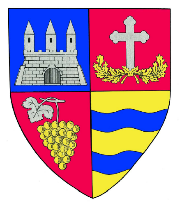 ROMÂNIA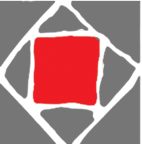 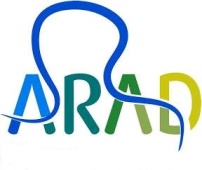 CONSILIUL JUDEŢEAN ARAD310003 - Arad, strada Corneliu Coposu, nr. 22       Tel. 0040-357-731100	Fax. 0040-357-731280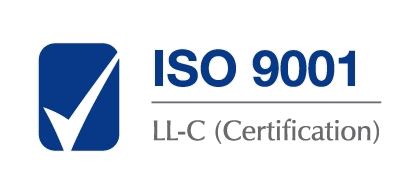          http://www.cjarad.ro	consiliul@cjarad.roNr. 16.187/20.07.2021	PROCES-VERBALal ședinței extraordinare convocată de îndată a Consiliului Județean Araddin data de 19.07.2021, ora 13.00	Publicitatea şedinţei a fost asigurată prin publicarea pe site-ul Consiliului Judeţean Arad a Dispoziţiei nr. 319/19.07.2021 a preşedintelui Consiliului Judeţean privind convocarea în şedinţă extraordinară convocată de îndată a Consiliului Judeţean Arad (cuprinzând ordinea de zi, data, ora şi locul desfăşurării). Convocarea consilierilor s-a realizat prin aplicația WhatsApp – Web. Prezenți: Bulbuc Ionel - vicepreședinte, Anghel Răzvan-Paul, Blaga Bogdan-Marius, Borha Gheorghe-Vasile, Bozga Doru, Bőlőni Győrgy, Budău Ruben, Ciorogar Cristina-Denisa, Crișan Corina-Anka, Crișan Ioan, Dihel Mariana Daniela, Dinga Stefania-Patricia, Gligor Alin-Sorin, Lazăr-Onescu Irina, Luca Samuel, Lucaci Cornel-Ștefan, Moț Petru, Naghi Alina-Georgeta, Orza Gheorghe, Pero Tamas-Carol, Pop Ioana-Alina, Pop Talida, Popa Garofița, Stan Simona-Lucia, Stanca Dorin-Marcel, Talpeș Mirel-Petru, Tripon Florin, Țole Daniel-Ioan, Ulici Ion și Waldvogel-Leric Brigitte-Gloria - consilieri judeţeni.Absenți: Cionca Iustin - preşedinte, Cadar Răzvan-Olimpiu-vicepreședinte și Remețan Florin - consilier județean.La votul ordinii de zi și a punctului 1 de pe ordinea de zi doamna consilier județean Dihel Mariana Daniela își exprimă votul telefonic. Dl Bulbuc Ionel: Bună ziua! Vă mulțumesc pentru intervențiile din comisii. Proiect de hotărâre privind instituirea de restricţii de circulaţie pe drumurile judeţene asfaltate aflate în administrarea Consiliului Judeţean Arad. Și aici tot așa, am să vă cer un vot pentru ordinea de zi. Cine este pentru? Dna Lupu Silvana: Domnul Anghel?Dl Anghel Răzvan: Pentru!Dna Lupu Silvana: Domnul Blaga?Dl. Blaga Bogdan: Pentru!Dna Lupu Silvana: Domnul Borha?Dl. Borha Gheorghe: Pentru!Dna Lupu Silvana: Domnul Bozga?Dl. Bozga Doru: Pentru!Dna Lupu Silvana: Domnul Bőlőni?Dl. Bőlőni Győrgy: Pentru!Dna Lupu Silvana: Domnul Budău?Dl. Budău Ruben: Pentru!Dna Lupu Silvana: Domnul vicepreședinte?Dl. Bulbuc Ionel: Pentru!Dna Lupu Silvana: Doamna Ciorogar?Dna Ciorogar Cristina: Pentru!Dna Lupu Silvana: Doamna Crișan?Dna Crișan Corina: Pentru!Dna Lupu Silvana: Domnul Crișan?Dl. Crișan Ioan: Pentru!Dna Lupu Silvana: Doamna Dihel?Dna Dihel Mariana: Pentru!Dna Lupu Silvana: Doamna Dinga?Dna Dinga Patricia: Pentru!Dna Lupu Silvana: Domnul Gligor?Dl. Gligor Alin: Pentru!Dna Lupu Silvana: Doamna Lazăr-Onescu?Dna Lazăr-Onescu Irina: Pentru!Dna Lupu Silvana: Domnul Luca?Dl. Luca Samuel: Pentru!Dna Lupu Silvana: Domnul Lucaci? Domnul Moț Petru?Dl. Moț Petru: Pentru!Dna Lupu Silvana: Doamna Naghi?Dna Naghi Alina: Pentru!Dna Lupu Silvana: Domnul Orza?Dl Orza Gheorghe: Pentru!Dna Lupu Silvana: Domnul Pero?Dl Pero Tamas: Pentru!Dna Lupu Silvana: Doamna Pop Ioana?Dna Pop Ioana: Pentru!Dna Lupu Silvana: Doamna Pop Talida?Dna Pop Talida: Pentru!Dna Lupu Silvana: Doamna Popa Garofița?Dna Popa Garofița: Pentru!Dna Lupu Silvana: Domnul Remețan? Doamna Stan?Dna Stan Simona: Pentru!Dna Lupu Silvana: Domnul Stanca?Dl Stanca Dorin: Pentru!Dna Lupu Silvana: Domnul Talpeș?Dl Talpeș Mirel: Pentru!Dna Lupu Silvana: Domnul Tripon?Dl Tripon Florin: Pentru!Dna Lupu Silvana: Domnul Țole?Dl Țole Daniel: Pentru!Dna Lupu Silvana: Domnul Ulici?Dl Ulici Ion: Pentru!Dna Lupu Silvana: Doamna Waldvogel?Dna Waldvogel-Leric Brigitte: Pentru!Dna Lupu Silvana: Revin. Domnul Lucaci?Dl. Lucaci Cornel: Pentru!Dna Lupu Silvana: Domnul Remețan? Mulțumesc.ORDINE DE ZIa ședinței extraordinare convocată de îndatăa Consiliului Județean Araddin data de 19.07.2021, ora 13.001. Proiect de hotărâre privind instituirea de restricţii de circulaţie pe drumurile judeţene asfaltate aflate în administrarea Consiliului Judeţean Arad – iniţiativa preşedintelui.Ordinea de zi a ședinței extraordinare convocată de îndată a Consiliul Județean Arad din data de 19.07.2021 s-a votat cu 30 voturi pentru (Bulbuc Ionel - vicepreședinte, Anghel Răzvan-Paul, Blaga Bogdan-Marius, Borha Gheorghe-Vasile, Bozga Doru, Bőlőni Győrgy, Budău Ruben, Ciorogar Cristina-Denisa, Crișan Corina-Anka, Crișan Ioan, Dihel Mariana Daniela, Dinga Stefania-Patricia, Gligor Alin-Sorin, Lazăr-Onescu Irina, Luca Samuel, Lucaci Cornel-Ștefan, Moț Petru, Naghi Alina-Georgeta, Orza Gheorghe, Pero Tamas-Carol, Pop Ioana-Alina, Pop Talida, Popa Garofița, Stan Simona-Lucia, Stanca Dorin-Marcel, Talpeș Mirel-Petru, Tripon Florin, Țole Daniel-Ioan, Ulici Ion și Waldvogel-Leric Brigitte-Gloria). Împotrivă-?. Abțineri-?.În temeiul art. 182 alin. (1) din O.U.G. nr. 57/2019 privind Codul administrativ, cu modificările şi completările ulterioare, Consiliul Judeţean Arad adoptă Hotărârea nr. 206/2021 privind aprobarea ordinii de zi a ședinței  extraordinare convocată de îndată a Consiliului Județean Arad din data de 19.07.2021, ora 13.00.	  Punctul 1Proiect de hotărâre privind instituirea de restricţii de circulaţie pe drumurile judeţene asfaltate aflate în administrarea Consiliului Judeţean Arad. – inițiativa președintelui. Dl Bulbuc Ionel: Mulțumesc! Dacă mai aveți intervenții, întrebări în legătură cu punctul de pe ordinea de zi? Haideți să votăm. Proiect de hotărâre privind instituirea de restricţii de circulaţie pe drumurile judeţene asfaltate aflate în administrarea Consiliului Judeţean Arad. Dna Lupu Silvana: Domnul Anghel?Dl Anghel Răzvan: Pentru!Dna Lupu Silvana: Domnul Blaga?Dl. Blaga Bogdan: Pentru!Dna Lupu Silvana: Domnul Borha?Dl. Borha Gheorghe: Pentru!Dna Lupu Silvana: Domnul Bozga?Dl. Bozga Doru: Pentru!Dna Lupu Silvana: Domnul Bőlőni?Dl. Bőlőni Győrgy: Pentru!Dna Lupu Silvana: Domnul Budău?Dl. Budău Ruben: Pentru!Dna Lupu Silvana: Domnul vicepreședinte?Dl. Bulbuc Ionel: Pentru!Dna Lupu Silvana: Doamna Ciorogar?Dna Ciorogar Cristina: Pentru!Dna Lupu Silvana: Doamna Crișan?Dna Crișan Corina: Pentru!Dna Lupu Silvana: Domnul Crișan?Dl. Crișan Ioan: Pentru!Dna Lupu Silvana: Doamna Dihel? Doamna Dihel?Dna Dihel Mariana: Pentru!Dna Lupu Silvana: Mulțumesc. Doamna Dinga?Dna Dinga Patricia: Pentru!Dna Lupu Silvana: Domnul Gligor?Dl. Gligor Alin: Pentru!Dna Lupu Silvana: Doamna Lazăr-Onescu?Dna Lazăr-Onescu Irina: Pentru!Dna Lupu Silvana: Domnul Luca?Dl. Luca Samuel: Pentru!Dna Lupu Silvana: Domnul Lucaci?Dl. Lucaci Cornel: Pentru!Dna Lupu Silvana: Domnul Moț?Dl. Moț Petru: Pentru!Dna Lupu Silvana: Doamna Naghi Alina?Dna Naghi Alina: Pentru!Dna Lupu Silvana: Domnul Orza?Dl Orza Gheorghe: Pentru!Dna Lupu Silvana: Domnul Pero? Domnul Pero? Doamna Pop Alina Ioana?Dna Pop Ioana: Pentru!Dna Lupu Silvana: Doamna Pop Talida?Dna Pop Talida: Pentru!Dna Lupu Silvana: Doamna Popa?Dna Popa Garofița: Pentru!Dna Lupu Silvana: Domnul Remețan? Doamna Stan?Dna Stan Simona: Pentru!Dna Lupu Silvana: Domnul Stanca?Dl Stanca Dorin: Pentru!Dna Lupu Silvana: Domnul Talpeș?Dl Talpeș Mirel: Pentru!Dna Lupu Silvana: Domnul Tripon?Dl Tripon Florin: Pentru!Dna Lupu Silvana: Domnul Țole?Dl Țole Daniel: Pentru!Dna Lupu Silvana: Domnul Ulici?Dl Ulici Ion: Pentru!Dna Lupu Silvana: Doamna Waldvogel-Leric?Dna Waldvogel-Leric Brigitte: Pentru!Dna Lupu Silvana: Revin. Domnul Pero?Dl Pero Tamas: Pentru!Dna Lupu Silvana: Domnul Remețan? Mulțumesc.Proiectul de hotărâre privind instituirea de restricţii de circulaţie pe drumurile judeţene asfaltate aflate în administrarea Consiliului Judeţean Arad s-a votat cu 30 voturi pentru (Bulbuc Ionel - vicepreședinte, Anghel Răzvan-Paul, Blaga Bogdan-Marius, Borha Gheorghe-Vasile, Bozga Doru, Bőlőni Győrgy, Budău Ruben, Ciorogar Cristina-Denisa, Crișan Corina-Anka, Crișan Ioan, Dihel Mariana Daniela, Dinga Stefania-Patricia, Gligor Alin-Sorin, Lazăr-Onescu Irina, Luca Samuel, Lucaci Cornel-Ștefan, Moț Petru, Naghi Alina-Georgeta, Orza Gheorghe, Pero Tamas-Carol, Pop Ioana-Alina, Pop Talida, Popa Garofița, Stan Simona-Lucia, Stanca Dorin-Marcel, Talpeș Mirel-Petru, Tripon Florin, Țole Daniel-Ioan, Ulici Ion și Waldvogel-Leric Brigitte-Gloria). Împotrivă-?. Abțineri-?.În temeiul art. 182 alin. (1) din O.U.G. nr. 57/2019 privind Codul administrativ, cu modificările şi completările ulterioare, Consiliul Judeţean Arad adoptă Hotărârea nr. 207/2021 privind instituirea de restricţii de circulaţie pe drumurile judeţene asfaltate aflate în administrarea Consiliului Judeţean Arad.Dl Bulbuc Ionel: Și eu vă mulțumesc, tare mult. Vă mulțumesc și pentru votul de astăzi. Dacă tot vorbim de deranjul pe care îl facem în momentul în care construim, așa este de obicei și la noi acasă. Acum nu putem să purtăm vina a tuturor firmelor care nu își fac treaba. Dar putem să le controlăm, aceasta este motivul pentru care domnul director este astăzi aici. Și acesta este un prim pas, cel pe care l-am făcut azi aici, sau unul dintre pașii pentru a securiza toate investițiile făcute în drumurile județene și nu sunt puține. Astăzi domnul director mai are un anunț de făcut, către dumneavoastră, către consilierii noștri, vă rog!Dl Ciubotaru Răzvan: Bună ziua! În urma calamităților din ultimele zile, furtunile care au avut loc, cod portocaliu și cod roșu, mai multe corpuri de clădire ale Spitalului Județean au fost afectate. Respectiv sediul corpului administrativ, corpul P+6, unde fațada a fost desprinsă pe o bună parte din ea, acoperișul. Și acoperișul de pe Matern, strada Episcopiei. Conform Legii nr. 273/2006 art. 44 alin. 3, suntem obligați ca în prima ședință de Consiliul Județean să anunțăm aceste pagube. Aceste pagube au fost constatate de către Comitetul Județean pentru Situații de Urgență, au fost consemnate, iar valoarea totală a lor este de 1.643.000 lei. Au fost depuse documentații la CNI pentru a obține finanțare, și în perioada următoare analizăm diferite modalități de a finanța repararea acestor pagube produse.     Dl Bulbuc Ionel: Vă mulțumesc tare mult! Facem acest anunț pentru a nu mai trece prin „furcile caudine”, a unor ... nu știu, aducerii în consiliu ș.a.m.d. Să putem să intervenim pe astfel de pagube cât mai repede, vremea fiind nefavorabilă și destul de schimbătoare nu vrem să se acutizeze aceste probleme ale vremii. Vă mulțumesc tare mult, domnilor consilieri, doamnelor, o săptămână bună vă doresc și mulțumesc!       Preşedinte,	                                 Secretar General al Judeţului,               Iustin Cionca 				          Silvana Lupu        	            				                             Întocmit,								    Cristina Neamțiu 